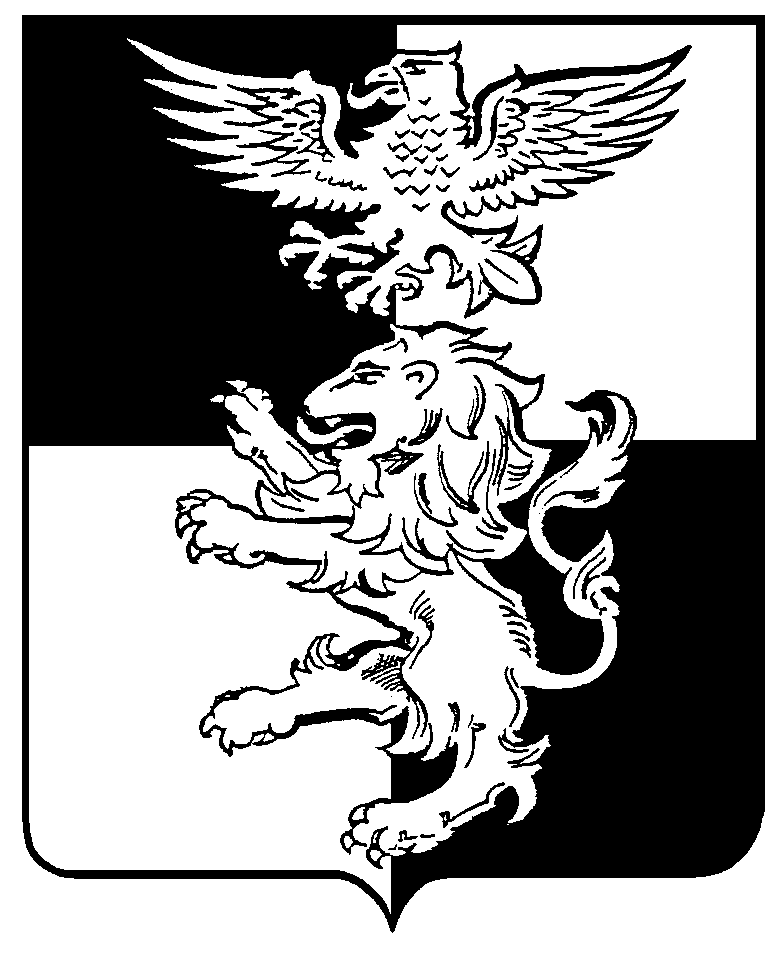 Муниципальный район «Белгородский район» Белгородская область                             ЗЕМСКОЕ СОБРАНИЕ КОМСОМОЛЬСКОГО СЕЛЬСКОГО ПОСЕЛЕНИЯпятьдесят третье заседание земского собрания четвертого созыварешение«29» ноября 2022 года	                                                                             	№ 225О внесении изменений в решение земского собрания Комсомольского сельского поселения от 25 июня 2020 г. № 104                          «О передаче к осуществлению полномочий Комсомольского сельского поселения по организации благоустройства территории сельского поселения в части финансового обеспечения оплаты  труда сотрудников в сфере благоустройства»В соответствии с Бюджетным кодексом Российской Федерации, частью 
4 статьи 15 Федерального закона от 6 октября 2003 г. № 131-ФЗ «Об общих принципах организации местного самоуправления в Российской Федерации», Уставом Комсомольского сельского поселения муниципального района «Белгородский район» Белгородской области, земское собрание Комсомольского сельского поселения р е ш и л о:1. Внести в решение земского собрания Комсомольского сельского поселения от 25 июня 2020 г. № 104 «О передаче к осуществлению полномочий Комсомольского сельского поселения по организации благоустройства территории сельского поселения в части финансового обеспечения оплаты  труда сотрудников в сфере благоустройства» (далее - решение) следующие изменения:1.1. Пункт 1 решения изложить в новой редакции:«1. Передать Администрации Белгородского района с 01.07.2020  осуществление полномочий сельского поселения по организации благоустройства территории сельского поселения  в части финансового обеспечения оплаты труда сотрудников в сфере благоустройства сроком до 31.12.2025 г.».1.2. Методику расчета межбюджетных трансфертов, предоставляемых 
из бюджета Комсомольского сельского поселения бюджету муниципального района «Белгородский район» Белгородской области на осуществление части полномочий Комсомольского сельского поселения по организации благоустройства территории сельского поселения, утвердить в новой редакции (прилагается).2. Администрации Комсомольского сельского поселения привести соглашение об осуществлении части полномочий сельских поселений по организации благоустройства территории поселения, заключенные                               с администрацией Белгородского района, в соответствие с настоящим решением.3. Настоящее решение вступает в силу со дня его обнародования.4.Обнародовать настоящее решение и разместить на официальном сайте органов местного самоуправления Комсомольского сельского поселения муниципального района «Белгородский район» Белгородской области.5.Контроль за исполнением данного решения возложить на постоянную комиссию земского собрания Комсомольского сельского поселения                         по бюджету, финансовой и налоговой политике (Горбанева Н.А.).Глава Комсомольскогосельского поселения						                   	В.Н. ПоваровУТВЕРЖДЕНАрешением земского собранияКомсомольского сельского поселенияот «29» ноября 2022 года № 225Методика расчета межбюджетных трансфертов, предоставляемыхиз бюджета Комсомольского сельского поселения бюджету муниципального района «Белгородский район» Белгородской области на осуществление части полномочий сельского поселения по организации благоустройства территории поселенияОбъем средств на оплату труда (с начислениями) сотрудников в сфере благоустройства, непосредственно осуществляющих функции по части полномочий сельских поселений по организации благоустройства территорий сельских поселений, рассчитывается по формуле:Sмбт = Фот * Км ,где: Sмбт – размер межбюджетных трансфертов на осуществление полномочий сельских поселений по организации благоустройства территорий сельских поселений;Фот – месячный фонд оплаты труда сотрудников в сфере благоустройства;Км – количество месяцев.Размер межбюджетных трансфертов, предоставляемых из бюджета Комсомольского сельского поселения бюджету муниципального района «Белгородский район» Белгородской области на осуществление части полномочий сельского поселения по организации благоустройства территории сельского поселения(в соответствии с решением земского собрания Комсомольского сельского поселения о бюджете Комсомольского сельского поселения муниципального района «Белгородский район» Белгородской области на 2021 год и на плановый период 2022 и 2023 годов) (в соответствии с решением земского собрания Комсомольского сельского поселения о бюджете Комсомольского сельского поселения муниципального района «Белгородский район» Белгородской области на 2022 год и на плановый период 2023 и 2024 годов) (в соответствии с решением земского собрания Комсомольского сельского поселения о бюджете Комсомольского сельского поселения муниципального района «Белгородский район» Белгородской области на 2023 год и на плановый период 2024 и 2025 годов)№ппНаименование сельского поселенияРазмер межбюджетных трансфертов, тыс. руб.Размер межбюджетных трансфертов, тыс. руб.Размер межбюджетных трансфертов, тыс. руб.№ппНаименование сельского поселения202120222023Всего10,010,010,08.Комсомольское сельское поселение10,010,010,0№п/пНаименование сельского поселенияРазмер межбюджетных трансфертов, тыс. руб.Размер межбюджетных трансфертов, тыс. руб.Размер межбюджетных трансфертов, тыс. руб.№п/пНаименование сельского поселения202220232024Всего2882,02997,33117,01.Комсомольское сельское поселение2882,02997,33117,0№п/пНаименование сельского поселенияРазмер межбюджетных трансфертов, тыс. руб.Размер межбюджетных трансфертов, тыс. руб.Размер межбюджетных трансфертов, тыс. руб.№п/пНаименование сельского поселения202320242025Всего3111,43334,23502,21.Комсомольское сельское поселение3111,43334,23502,2